3GPP TSG-RAN2 Meeting 121b-e		 R2-2304226Online, April. 17 – April. 26, 2023Agenda item:	6.10.3Source:	LGTitle:	Summary of [AT121bis-e][506][V2XSL] R17 MAC Corrections (LG)Document for:	Discussion and Decision IntroductionThis is the summary of below offline discussion. [AT121bis-e][506][V2X/SL] R17 MAC Corrections (LG)	Scope: Discuss corrections for 38.321, including 2618, 2685	Identify CRs that can be agreed in principle with or without revision 	Intended outcome: Discussion summary in R2-2304226. For CRs can be agreed in principle after revision, Tdoc number will be allocated after conclusion from discussion.	Deadline: Aim at email approval before at 4/25 CB sessionContact listDiscussion2.1 R2-2302618.Reason for change: When the UE determines the resources for Sidelink Inter-UE Coordination Information transmission upon explicit request from a UE, Sidelink Inter-UE Coordination Information may be combined with SL data and/or SL-CSI, also it may only contain Sidelink Inter-UE Coordination Information.But, in current spec, the description that UE determines the resources for Sidelink Inter-UE Coordination Information transmission only covers yellow case, while the green case is missing.Change:3>	if sl-InterUE-CoordinationScheme1 enabling reception/transmission of preferred resource set and non-preferred resource set is configured by RRC and when the UE determines the resources for Sidelink Inter-UE Coordination Information transmission upon explicit request from a UE:4>	randomly select the time and frequency resources for one transmission opportunity from the resources indicated by the physical layer as specified in clause 8.1.4 of TS 38.214 [7], according to the amount of selected frequency resources, the remaining PDB of SL data available in the logical channel(s) allowed on the carrier (if any), and/or the latency requirement of the triggered SL-CSI (if any) and the latency requirement of the Sidelink Inter-UE Coordination Information transmission.Rapporteur view: Rapporteur thought the wording of "and/or" covered the change of the proponent. Also, when it comes to the CSI reporting, there is no such additional text in the MAC specification.Let’s hear from other companies’ view if the correction is ​​desirable.Q1: Would your company agree to the correction in R2-2302618?2.2 R2-2302685.Reason for change: In RAN2#121 meeting, it was agreed to add the transmission of UC-based DCR message case for the use of the sl-drx-StartOffset and sl-drx-SlotOffset equations. However, the discovery response message is also transmitted via unicast manner and default CG/BC DRX configuration is used for discovery message, according to TS 23.304 “Proximity based Services (ProSe) in the 5G System (5GS)”.  Thus the discovery response message case should also be considered for the use of said equations, i.e. for using default PC5 DRX configuration.Change: When the cast type is groupcast or broadcast as indicated by upper layer, or the cast type is unicast for the reception of Direct Link Establishment Request message [28] or ProSe Direct Link Establishment Request message [29] as indicated by upper layer, or the cast type is unicast for the reception of discovery response message [26] as indicated by upper layer, the sl-drx-StartOffset and sl-drx-SlotOffset are derived from the following equations:sl-drx-StartOffset (ms) = Destination Layer-2 ID modulo sl-DRX-GC-BC-Cycle (ms).sl-drx-SlotOffset (ms) = (Destination Layer-2 ID modulo the number of slots in one subframe)
/ (the number of slots in one subframe) (ms).Rapporteur view: Rapporteur agree proponent’s observation.Q2: Would your company agree to the correction in R2-2302685?ConclusionNameCompanyEmailGiwon ParkLGgiwon.park@lge.comLi ZhaoXiaomizhaoli6@xiaomi.comBingxueOPPOlengbingxue@oppo.comHyunjeong KangSamsunghyunjeong.kang@samsung.comMin WangEricssonMin.w.wang@ericsson.comJakob ButhlerNokiaJakob.buthler@nokia.comCompanyAgree/DisagreeFurther commentsLGDisagreeXiaomiDisagreeNot essential. OPPODisagreeAgree with RappSamsungDisagreeEricssondisagreeNokiadisagreeCompanyAgree/DisagreeFurther commentsLGAgreeXiaomiAgreeOPPODisagreeWe understand based on our previous agreement, upper will not indicate the cast type as unicast for discovery message, and the cast type for discovery is always BC, so current spec seems correct: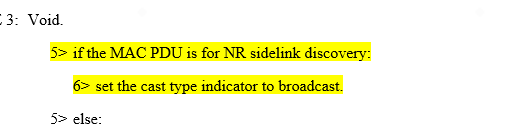 SamsungDisagreeSame view as OPPOEricssondisagreeAgree with OPPONokiaDisagreeAgree with OPPO